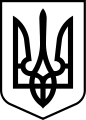 ХЕРСОНСЬКА РАЙОННА ДЕРЖАВНА АДМІНІСТРАЦІЯХЕРСОНСЬКОЇ ОБЛАСТІ РОЗПОРЯДЖЕННЯГОЛОВИ РАЙОННОЇ ДЕРЖАВНОЇ АДМІНІСТРАЦІЇвід_20.07.2021_______                       Херсон                                 №__78____Відповідно до статті 6, пунктів 1, 10 частини першої статті 13, статей 23, 24, пункту 1 частини першої статті 39, частини першої статті 41 Закону України «Про місцеві державні адміністрації», статті 9 Закону України «Про колективні договори та угоди» та «Порядку повідомної реєстрації галузевих (міжгалузевих) і територіальних угод, колективних договорів», затвердженого постановою Кабінету Міністрів України від 13 лютого 2013 року № 115:Зареєструвати:колективний договір між трудовим колективом та адміністрацією Херсонської районної ради Херсонської області на 2021-2025 роки, зміни до колективного договору фінансового відділу Чорнобаївської сільської ради на 2021-2023 роки.Голова районної державної адміністрації                                                     Михайло ЛИНЕЦЬКИЙПро реєстрацію колективного договору та змін до діючого колективного договору